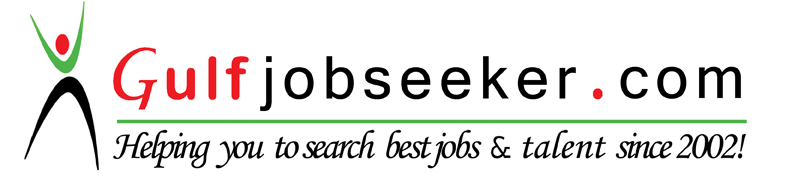 Whats app  Mobile:+971504753686 Gulfjobseeker.com CV No:1575248E-mail: gulfjobseeker@gmail.comAn enthusiastic and determined person for strong communication, interpersonal skills and ethicsOver 8 years of professional experience in HR, Business Management, Sales, Retail and Customer services.JULY 2015-PRESENT	HR Executive			SF Training PVT LTDCustomer ServicesRecruitment & Selection in all branchesEmployee relation, Payroll, compensation and benefitsHR strategies, Policies making and their implementationsPerforming administrative duties and tasksOCT 2012-MAY 2015	Manager HR & Admin 			CABTIME PVT LTD UKCustomer servicesRegistration & Documents controller of all companies and clientsAdministrative workKeeping records of all the employees on daily basisHR strategies, policies and implementationsEmployee relation, compensation and benefitRecruitment and Selection, coaching and counselingAPR 2012-OCT 2012	Assistant Restaurant General Manager			KFC UK & IRELANDCustomer services Strategies for smooth and successful running of the store to achieve targetsFood safety and cleanliness Recruitment and Selection, Training and Development Employee relation, rewards and recognitionAdministrative work, employees Rota, daily plannerNOV 2009-MAR 2012	Deputy Manager			ZARA UK LTDCustomer servicesStrategies to run successful operations for maximum profitabilityStock managementReduction of damages by managing faulty goodsRecruitment and Selection, Training and DevelopmentEmployee relations and team buildingManaged the team of more than 40 employeesMAR 2008-NOV 2009	Administrator			TRAVELODGE HOTEL UK Customer servicesAdministrative dutiesCash and card handlingBalance check and Reconciliation of statementsJAN 2007-DEC 2007	Team Leader			INFOSPAN                         Customer servicesOutbound B2B and B2C telecommunication projectLed the team of 20 agents.Recruitment and Selection, Training and developmentMAY 2006-DEC 2006 	Customer Support Representative	 			INSIGNITOR	Customer servicesInbound fundraising Islamic Relief project.Donations for affected people in affected countries.Customers queries handlingTeam building2010-2012		POSTGRADUATE IN BUSINESS ADMINISTRATION			Anglia Ruskin University Cambridge & Chelmsford, UK2009-2010		BTEC ADVANCED PROFESSIONAL DIPLOMA LEVEL 7 IN MANAGEMENT STUDIES				London School of Accountancy & Management, UK2008-2009		ASSOCIATE CERTIFIED CHARTERED ACCOUNTANT (LEVEL ONE)			London College of Accountancy, UK2005-2007		BACHELORS IN ARTS (ECONOMICS)			University of Punjab Lahore, Pakistan 2001-2003		FACULTY OF SCIENCES (Math’s, Statistics, Computer)			Jinnah Public School & College Islamabad, Pakistan 1999-2001		MATRICULATION (Physics, Chemistry and Biology)				Islamabad Model College for Boys G-10/4 Pakistan MS OfficeSAP Date of Birth		: 4th may 1985Gender			: MaleLanguage Skills		: English, Urdu, Punjabi